План воспитательной работыИюнь 2022 г.Начальник площадки                                          Е.А. Калугина УТВЕРЖДАЮ:Директор МБОУСОШ№6 г. Ипатово___________Л.В. Попова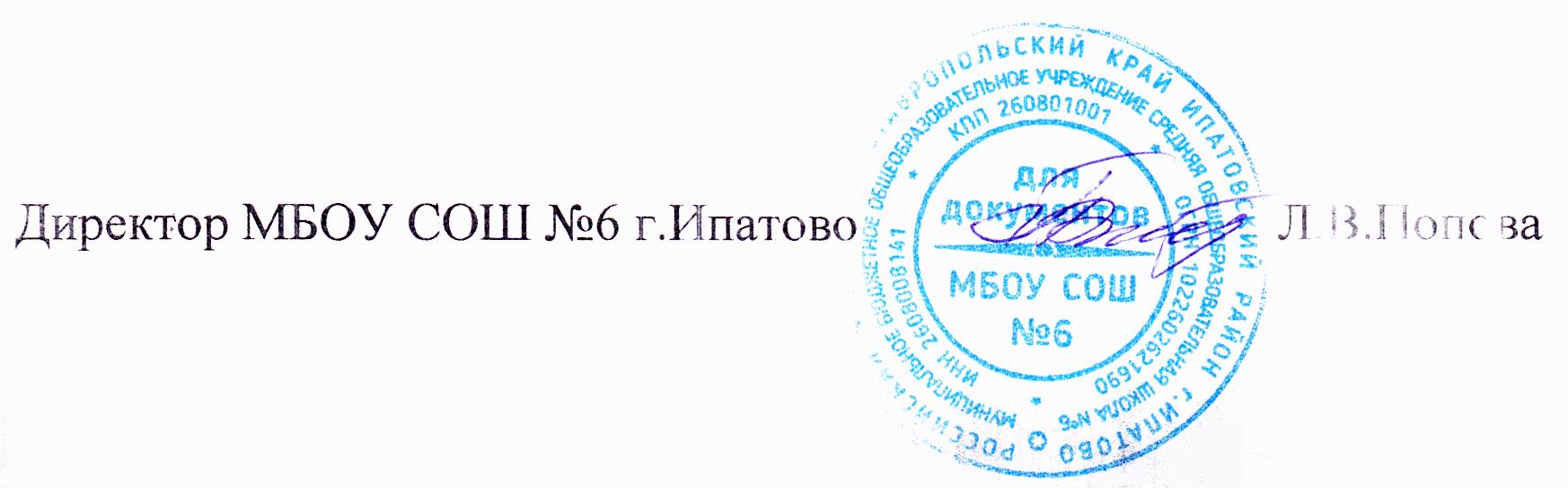 «24» мая 2022 г.ВремяНазвание мероприятияДата проведения8.00 – 11.00День знакомства.01.06.202216.00 – 19.00День спорта.02.06.20228.00 – 11.00День хороших манер.03.06.20228.00 – 11.00День ПДД «Знайте правила движения как таблицу умножения».06.06. 202216.00 – 19.00День веселых испытаний.07.06.20228.00 – 11.00День А.С. Пушкина.08.06.202216.00 – 19.00День природы.09.06.20228.00 – 11.00День России.10.06.202216.00 – 19.00День подвижных игр.14.06.20228.00 – 11.00День здоровья.15.06.202216.00 – 19.00День  наоборот.16.06.20228.00 – 11.00День творчества.17.06.20228.00 – 11.00По дорогам сказок.20.06.202216.00 – 19.00День Олимпийских игр.21.06.20228.00 – 11.00День закрытия дневной тематической площадки.22.06.2022